المحاضرة الاولىيتم تحديد موثوقية المعلومات من خلال توافر مجموعة من العناصر أي من الآتي لا يتبع إلى هذهِ العناصر ولا يؤثر على موثوقية المعلومات .‌الموضوعية.‌الحياد.‌الوقتية.صدق المعلومات.يتمثل الهدف الرئيسي للمحاسبة المالية في.‌المساهمة في حل إشكالات الطلاب الاكاديمية.‌تحديد نتيجة أعمال المنشأة من ربح أو خسارة.‌تخفيف حدة الفقر بالنسبة للمواطن.‌احتساب معدلات إقبال الطلاب على تخصص المحاسبة.المحاسبة المالية هي ............ علم يستند على مجموعة من الفروض والمبادئ للمساهمة في انتاج المعلومات وتوصيلها للاطراف المستفيدة.علم يقوم بشكل اساسي في تسجيل ودفع الرواتب للموظفين بالمنشأة.علم يقوم بتوفير المعلومات المالية للملاك فقط.علم يتم توظيفه بشكل رسمي لمعالجة مشكلات الحضور والانصراف للموظفين بالمنشأة. يتم تقسيم حياة المنشأة إلى فترات دورية غالباً ما تكون سنة يطلق عليها السنة المالية إذا يسمى بي.‌الفترة المحاسبية.‌التكلفة التاريخية.‌الأهمية النسبية.‌الوحدة النقدية.يتم الفصل بين ذمة المنشأة المالية والقانونية وبين الذمة المالية والقانونية لملاك المنشأة تطبيقا لفرض التكلفه التاريخيهالاستمراريهالوحده المحاسبيهالفتره المحاسبيه تأتي أهمية مبدأ ....... في أنه يحقق قابلية القوائم الماليه للمقارنه لنفس المنشأه عن فترات ماليه مختلفه الملاءمهالثباتالأهميه النسبيهالتكلفه التاريخيهيقصد بالموضوعية كـأحد خصائص المعلومات المحاسبية.‌أن تكون المعلومات المحاسبية هام ومفيدة لطبيعة المشكلة المراد حلها واتخاذ قرار بشأنها.‌أن تكون المعلومات المحاسبية حديثة.‌الابتعاد عن التقدير والحكم الشخصي والاعتماد على مصادر حقيقة للمعلومات المحاسبية.‌أن يتم توفير المعلومات المحاسبية وقت الحاجة إليها.يقصد بالملاءمه كأحد خصائص المعلومات المحاسبيه الإبتعاد عن التقدير والحكم الشخصي المعلومات يجب أن تؤثر في الحدث الذي صممت من أجله أو النتائج التي أعدت لتحقيقها.الاعتماد على مصادر حقيقيه للمعلومات المحاسبيه يجب أن تكون المعلومات المحاسبيه في صوره صحيحه وليست خاطئه المحاضرة الثانية حدد العباره غير الصحيحه في العبارات التاليه :الأصول تمثل ممتلكات المنشأه الخصوم تمثل التزامات الغير اتجاه المنشأه الخصوم تمثل التزامات المنشأه تجاه الغير الأصول = رأس المال + الخصوم يمكن صياغة معادلة المحاسبة كالآتي.الأصول = الخصوم – حقوق الملكية.الأصول + حقوق الملكية = الخصوم.الأصول = الخصوم + حقوق الملكية.الأصول + الخصوم = حقوق الملكية.تم إيداع مبلغ 600 ألف ريال من قبل شركة خالد كرأسمال لها بمصرف الراجحي فإن العملية هذهِ يمكن أن تؤدي إلى.زيادة في الأصول ونقصان في حقوق الملكية.نقصان في الأصول وزيادة في حقوق الملكية.زيادة في الأصول وزيادة في حقوق الملكية.نقصان في الأصول ونقصان في حقوق الملكية.اقترضت منشأة خالد 400 ألف ريال من مصرف الراجحي وتم إيداعها بحساب المنشأه طرف البنك فإن العمليه يمكن أن تؤدي إلى زيادة في الأصول ونقصان في الخصوم زياده في الأصول وزياده في الخصوم نقصان في الأصول ونقصان في الخصوم زيادة في الأصول وزيادة في حقوق الملكيه تؤثر العملية المالية على كل من جوانب الأصول وجانب الخصوم وحقوق الملكية بالزيادة في حالة.شراء سيارة نقداً.شراء اثاث على الحساب ( بالأجل (سداد الدائنين بشيك. شراء بضاعة بشيك.تؤثر العملية المالية على جانب الأصول فقط بالزيادة في أحد الأصول و النقصان في أصل آخر دون التأثير على جانب الخصوم و حقوق الملكية في حالة :شراء سيارة نقداًشراء أثاث على الحساب (بالأجل) سداد الدائنين بـ شيكشراء بضاعة بأجل  إذا علمت أن أصول المنشأة 320000 ريال وإجمالي الخصوم التي على المنشأة 17000 ريال فإن صافي حقوق الملكية يكون.303000 ريال. 33000 ريال.30300 ريال.349000 ريال.اذا علمت أن أصول المنشأه 170000 ريال وإجمالي الخصوم التي على المنشأه 13000 ريال فإن صافي حقوق الملكيه يكون  ...                          17500  ريال 175000  ريال                                                                      15700  ريال157000  ريال إذا علمت أن أصول المنشأة 640000 ريال ومجموع حقوق الملكية هو 160000 ريال فإن قيمة الخصوم هي.48000 ريال.480000 ريال. 800000 ريال.840000 ريالالمحاضرة الثالثة والرابعةاذا كان الجانب المدين لأحد الحسابات بدفتر الأستاذ العام في تاريخ محدد بمبلغ 60000 ريال وكان اجمالي الجانب الدائن له في نفس التاريخ يبلغ 35000 ريال فإن رصيد الحساب في هذا التاريخ يبلغ 25000  ريال مدين 60000  ريال مدين                                                              95000  ريال مدين 25000  ريال دائن قامت منشأة خالد بإيداع رأسمالها البالغ 250000 ريال بحسابها الجاري بمصرف الراجحي .الطرف المدين هو حساب رأس مال بمبلغ 250000 ريال.الطرف المدين هو حساب الصندوق بمبلغ 250000 ريال. الطرف المدين هو حساب البنك بمبلغ 250000 ريال.الطرف الدائن هو حساب الصندوق بمبلغ 250000 ريال.قامت منشأة عادل بايداع رأس مالها البالغ 2700000 ريال بحسابها الجاري ببنك البلاد:الطرف المدين هو حساب راس المال بمبلغ 2700000 ريالالطرف المدين هو حساب الصندوق بمبلغ  2700000 ريالالطرف المدين هو حساب البنك بمبلغ 2700000 ريالالطرف الدائن هو حساب الصندوق بمبلغ 2700000 ريالقامت منشأة خالد بشراء بضاعة نقداً من محلات نبيل بمبلغ 6000 ريال .الطرف المدين هو حساب رأس المال بمبلغ 6000 ريال.الطرف الدائن هو حساب الصندوق بمبلغ 6000 ريال.الطرف الدائن هو حساب المشتريات بمبلغ 6000 ريال. الطرف الدائن هو حساب الصندوق بمبلغ 600 ريال. قامت منشأة عادل بشراء بضاعة بشيك من محلات طارق التجارية بمبلغ 12000 ريال:الطرف المدين هو حساب رأس المال بمبلغ 12000 ريالالطرف الدائن هو حساب البنك بمبلغ 12000 ريالالطرف الدائن هو حساب المشتريات بمبلغ 12000 ريالالطرف الدائن هو حساب البنك بمبلغ 1200 ريال قامت منشأة خالد ببيع بضاعة بمبلغ 13000 ريال إلى محلات ماجد التجارية وحصلت قيمتها بشيك .الطرف المدين هو حساب المبيعات بمبلغ 13000 ريال.الطرف الدائن هو حساب البنك بمبلغ 13000 ريال. الطر ف الدائن هو حساب المبيعات بمبلغ 13000 ريال.الطرف المدين هو حساب شركة ماجد بمبلغ 13000 ريال. قامت منشأة عادل ببيع بضاعة بمبلغ 23000 ريال الى محلات ابراهيم التجارية وحصلت قيمتها نقدا:الطرف المدين هو حساب المبيعات بمبلغ 23000 ريالالطرف الدائن هو حساب البنك بمبلغ 23000 ريالالطرف الدائن هو حساب المبيعات بمبلغ 23000 ريالالطرف المدين هو حساب محلات ابراهيم بمبلغ 23000 ريالدفعت شركة خالد مصروفات كهرباء بمبلغ 2000 ريال بشيك .الطرف المدين هو حساب مصروفات الكهرباء بمبلغ 2000 ريال. الطرف الدائن هو حساب مصروفات الكهرباء بمبلغ 2000 ريال.الطرف المدين هو حساب البنك بمبلغ 2000 ريال.الطرف الدائن هو حساب شركة الكهرباء بمبلغ 2000 ريال.دفعت منشأة عادل فاتورة تلفون بمبلغ 1000 ريال بشيك :الطرف المدين هو حساب مصروفات تلفون بمبلغ 1000 ريالالطرف الدائن هو حساب مصروفات تلفون بمبلغ 1000 ريالالطرف المدين هو حساب البنك بمبلغ 1000 ريال الطرف الدائن هو حساب شركة موبايلي بمبلغ 1000 ريال اشترت منشأة خالد بضاعة بمبلغ 2000 ريال على حساب (بالأجل) من محلات سعد .الطرف المدين هو حساب محلات سعد بمبلغ 2000 ريال.الطرف المدين هو حساب المشتريات بمبلغ 2000 ريال. الطرف الدائن هو حساب الصندوق بمبلغ 2000 ريال.الطرف الدائن هو حساب البنك بمبلغ 2000 ريال.اشترت منشأة عادل بضاعة بمبلغ 6000 ريال على الحساب بالاجل من محلات الراجح :الطرف المدين هو حساب محلات الراجح بمبلغ 6000 ريالالطرف المدين هو حساب المشتريات بمبلغ 6000 ريالالطرف الدائن هو حساب الصندوق بمبلغ 6000 ريالالطرف الدائن هو حساب البنك بمبلغ 6000 ريال اشترت منشأة خالد أثاث بمبلغ 72000 ريال على حساب (بالأجل) من محلات أكرم .‌الطرف المدين هو حساب الدائنين محلات أكرم بمبلغ 72000 ريال.الطرف المدين هو حساب المشتريات بمبلغ 72000 ريال. الطرف الدائن هو حساب البنك بمبلغ 72000 ريال.الطرف المدين هو حساب الأثاث بمبلغ 72000 ريال.اشترت منشأة عادل سيارة بمبلغ 120000 ريال على الحساب (بالاجل) من شركة عبد اللطيف جميل:الطرف المدين هو حساب الدائنين شركة عبد اللطيف جميل بمبلغ 120000 ريال الطرف المدين هو حساب المشتريات بمبلغ 120000ريال الطرف الدائن هو حساب البنك بمبلغ 120000 ريال الطرف المدين هو حساب السيارة بمبلغ 120000 ريال المحاضرة الخامسةفي الأول من صفر 1435هـ، بدأت منشأة الهفوف أعمالها التجارية برأس مال قدره 6000000 ريال وأودعته بالبنك الأهلي. فأن القيد المحاسبي لتسجيل تلك العملية بدفتر يومية منشأة الهفوف يكون .6000000 من ح / البنك – 6000000 إلى ح / رأس المال.6000000 من ح / رأس المال – 6000000 إلى ح / البنك. 6000000 من ح / البنك – 6000000 إلى ح / منشأة الهفوف.6000000 من ح / البنك – 6000000 إلى ح / الدائنون في الأول من صفر 1435هـ، بدأت شركة الأحساء التجارية  أعمالها التجارية برأس مال قدره 7000000 ريال وأودعته ببنك الرياض. فأن القيد المحاسبي لتسجيل تلك العملية بدفتر يومية شركة الاحساء يكون :7000000 من ح / البنك           -      7000000  إلى ح / الدائنون7000000 من ح / رأس المال    –  7000000 إلى ح / البنك7000000 من ح / البنك           –        7000000 إلى ح / شركة الأحساء 7000000 من ح / البنك           –        7000000 إلى ح / رأس المالفي 2/2 سحبت منشأة الهفوف 2000000 ريال من البنك وتم إيداعها بالصندوق لتسير العمل. فأن القيد المحاسبي لتسجيل تلك العملية بدفتر يومية منشأة الهفوف يكون .2000000 من ح / البنك – 2000000 إلى ح / رأس المال.2000000 من ح / رأس المال – 2000000 إلى ح / الصندوق. 2000000 من ح / البنك – 2000000 إلى حساب / الصندوق.2000000 من ح / الصندوق – 2000000 إلى حساب / البنكفي2/2 سحبت شركة الاحساء التجارية 1500000 من البنك وتم ايداعها بالصندوق لتسير العمل.فان القيد المحاسبي لتسجيل تلك العملية بدفتر يومية شركة الاحساء التجارية يكون :‌1500000 من ح / البنك         –     2000000  إلى ح / راس المال1500000 من ح / رأس المال  –   2000000 إلى ح / الصندوق1500000 من ح / الصندوق   –    1500000 إلى ح / البنك1500000 من ح / البنك       –    2000000 إلى ح / الصندوق في 17/2 دفعت منشأة الهفوف مصروفات كهرباء بمبلغ 600 ريال نقداً. فإن القيد المحاسبي لتسجيل تلك العملية بدفتر يومية منشأة الهفوف يكون .600 من ح / مصروفات الكهرباء – 600 إلى ح / البنك. 600 من ح / البنك – 600 إلى ح / مصروفات الكهرباء.600 من ح / مصروفات الكهرباء – 600 إلى ح / الصندوق.600 من ح / مصروفات الكهرباء – 600 إلى ح / شركة الكهرباء السعودية.في 20/2 دفعت شركة الاحساء التجارية فاتورة تلفون بمبلغ 600 ريال بشيك.فان القيد المحاسبي لتسجيل تلك العملية بدفتر يومية شركة الاحساء التجارية يكون :600 من ح / البنك  –  600  إلى ح / مصروفات تلفون600 من ح / مصروفات تلفون–  600إلى ح / البنك600 من ح /مصروفات تلفون–  600 إلى ح / الصندوق600 من ح /مصروفات تلفون–   600 إلى ح / الدائنون (شركة زين) في 18/2 تحصلت منشأة الهفوف مبلغ 12000 ريال بشيك قيمة إيرادات إيجار العقار المملوك لها. فإن القيد المحاسبي لتسجيل تلك العملية بدفتر يومية منشأة الهفوف يكون .12000 من ح / إيرادات إيجار العقار – 12000 إلى ح / البنك. 12000 من ح / البنك – 12000 إلى ح / إيرادات إيجار العقار.12000 من ح / إيرادات إيجار العقار – 12000 إلى ح / الصندوق.12000 من ح / الصندوق – 12000 إلى ح / إيرادات إيجار العقار.في 26/2 تحصلت شركة الاحساء التجارية مبلغ 60000 ريال نقدا قيمة ايرادات ايجار العقار المملوك لها  فان القيد المحاسبي لتسجيل تلك العملية بدفتر يومية شركة الاحساء التجارية يكون : 60000 من ح /الصندوق –  60000  إلى ح / ايرادات ايجار العقار60000 من ح /البنك –  60000إلى ح / ايرادات ايجار العقار 60000 من ح /ايرادات ايجار العقار –  60000 إلى ح / البنك60000 من ح /ايرادات ايجار العقار –   60000 إلى ح / الصندوقيتم إثبات العليمات المالية بالدفاتر المحاسبية حسب التسلسل التالي:تحديد وجمع العمليات. التسجيل بدفتر اليومية. الترحيل إلى دفتر الاستاذ. إعداد ميزان المراجعة.تحديد وجمع العمليات. إعداد ميزان المراجعة. التسجيل بدفتر الأستاذ. الترحيل إلى دفتر الأستاذ.التسجيل بدفتر اليومية. الترحيل إلى دفتر الأستاذ. إعداد ميزان المراجعة. تحديد وجمع العمليات.إعداد قائمة المركز المالي. إعداد ميزان المراجعة. التسجيل بدفتر اليومية.المحاضرة السادسةميزان المراجعة هو.كشف متساوي الطرفين يشمل أرصدة الحسابات المدنية والدائنة.حساب يثبت عملية الإيرادات والمصروفات فقط.حساب يحتوي على العناصر المهمة نسبياً بالمنشأة.كشف بأصول الشركة النقدية.يتم استخراج أرصدة الحسابات اللازمة لإعداد ميزان المراجعة من .‌دفتر اليومية.دفتر الأستاذ.قائمة الدخل.قائمة المركز المالي.المحاضرة السابعةحدد العبارة غير الصحيحة في العبارات التالية .تبين قائمة الدخل نتيجة أعمال المشروع عن فترة زمنية معينة.يعتبر إعداد قائمة المركز المالي خطوة ضرورية لإعداد قائمة الدخل.تبين قائمة المركز المالي ما للمنشأة وما عليها في لحظة زمنية.يعتبر إعداد قائمة الدخل خطوة ضرورية لإعداد قائمة المركز المالي.قائمة المركز المالي عبارة عن كشف أو تقرير مالي يفصح عن الربح أو الخساره في تاريخ معينالمصروفات والإيرادات في تاريخ معين أسماء و أرقام حسابات العملاء المركز المالي للمنشأه متمثلا في ممتلكاتها و التزاماتها في تاريخ معين يتم استخراج أرصدة الحسابات اللازمه لإعداد قائمة الدخل من قائمة المركز المالي ميزان المراجعه دفتر اليوميه كشف حساب المدينون والدائنون أي من ما يلي لا يعتبر من ضمن عناصر الأصول الثابتة.‌السيارة.الأراضي.المدينون.المباني.أي من الحسابات الاتية لايعد من ضمن حسابات الاصول المتداولة :النقدية بالبنكالنقدية بالصندوقالاثاثالمدينونأوراق الدفع تمثل .التزام على المنشأة.ممتلكات للمنشأة.مصروفات تخص المنشأة.إيرادات تخص المنشأة.اوراق القبض تمثل: حق وممتلكات للمنشأة التزام على المنشأة مصروفات على المنشأة ارباح لصالح المنشأة يتم مقابلة الإيرادات بالمصروفات المرتبطه بها خلال فتره محاسبيه معينه في قائمة المركز المال قائمة الدخل دفتر اليوميه ميزان المراجعه .يعتبر صافي الربح من ضمن .الأصول المتداولة.الأصول الثابتة.حقوق الملكية.‌الخصوم.يعتبر صافي الخسارة من ضمن :الاصول المتداولة الاصول الثابتة حقوق الملكية الخصوم ظهرت الأرصدة التالية بميزان المراجعة المستخرج من دفاتر شركة جدة للتجارة والخدمات بتاريخ 30/12/1434هـ. إذا علمت أن بضاعة أخر المدة في 30/12/1434هـ قدرت بمبلغ 70000ريال .المطلوب: من واقع محتويات ميزان المراجعة أعلاه أجب على الأسئلة من السؤال 20 إلى السؤال 30 .يظهر رصيد حساب البنك في .حساب ملخص الدخل في الجانب الدائن بمبلغ 120000 ريال.حساب ملخص الدخل في الجانب المدين بمبلغ 120000 ريال. قائمة المركز المالي من ضمن الأصول المتداولة بمبلغ 120000 ريال.قائمة المركز المالي من ضمن الخصوم المتداولة بمبلغ 120000 ريال.يظهر رصيد حساب الأراضي في .قائمة المركز المالي من ضمن الأصول الثابتة بمبلغ 1500000 ريال.حساب ملخص الدخل في الجانب المدين بمبلغ 1500000 ريال.قائمة المركز المالي من ضمن الأصول المتداولة بمبلغ 1500000 ريال. قائمة المركز المالي من ضمن الخصوم المتداولة بمبلغ 1500000 ريال.يظهر رصيد حساب السيارات في .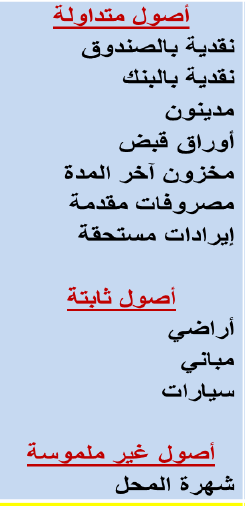 حساب ملخص الدخل في الجانب الدائن بمبلغ 1200000 ريال.قائمة المركز المالي من ضمن الأصول المتداولة بمبلغ 1200000 ريال.قائمة المركز المالي من ضمن الأصول الثابتة بمبلغ 1200000 ريال.حساب ملخص الدخل في الجانب المدين بمبلغ 1200000 ريال.يظهر رصيد حساب المدينون في .‌حساب ملخص الدخل في الجانب الدائن بمبلغ 240000 ريال.قائمة المركز المالي من ضمن الأصول المتداولة بمبلغ 240000 ريال.حساب ملخص الدخل في الجانب المدين بمبلغ 240000 ريال.قائمة المركز المالي من ضمن الأصول الثابتة بمبلغ 240000 ريال.يظهر رصيد حساب الدائنون في .قائمة المركز المالي من ضمن الأصول الثابتة بمبلغ 50000 ريال.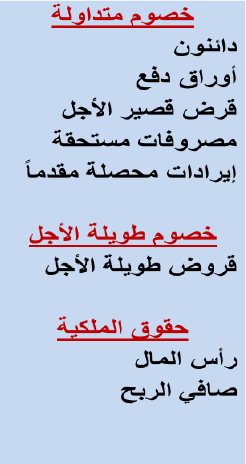 قائمة المركز المالي من ضمن الخصوم المتداولة بمبلغ 50000 ريال.حساب ملخص الدخل في الجانب المدين 50000 ريال. ‌قائمة المركز المالي من ضمن الأصول المتداولة بمبلغ 50000 ريال.يظهر رصيد حساب المشتريات في .‌حساب ملخص الدخل في الجانب المدين بمبلغ 600000 ريال.قائمة المركز المالي من ضمن الأصول المتداولة بمبلغ 600000 ريال.قائمة المركز المالي من ضمن الأصول الثابتة بمبلغ 600000 ريال.حساب ملخص الدخل في الجانب الدائن بمبلغ 1500000 ريال. يظهر رصيد حساب مردودات المبيعات في .حساب ملخص الدخل في الجانب الدائن بمبلغ 1300 ريال.قائمة المركز المالي من ضمن الأصول المتداولة بمبلغ 1300 ريال.قائمة المركز المالي من ضمن الأصول الثابتة بمبلغ 1300 ريال.حساب ملخص الدخل في الجانب المدين بمبلغ 1300 ريال.يظهر رصيد حساب الخصم المسموح به في .‌حساب ملخص الدخل في الجانب الدائن بمبلغ 500 ريال.حساب ملخص الدخل في الجانب المدين بمبلغ 500 ريال.قائمة المركز المالي من ضمن الأصول المتداولة بمبلغ 500 ريال.قائمة المركز المالي من ضمن الخصوم المتداولة بمبلغ 500 ريال.يظهر رصيد حساب المبيعات في .قائمة المركز المالي من ضمن الخصوم المتداولة بمبلغ 3700000 ريال.حساب ملخص الدخل في الجانب المدين بمبلغ 3700000 ريال.قائمة المركز المالي من ضمن الأصول المتداولة بمبلغ 3700000 ريال.حساب ملخص الدخل في الجانب الدائن بمبلغ 3700000 ريال.يظهر رصيد حساب الخصم المكتسب في .حساب ملخص الدخل في الجانب الدائن بمبلغ 1000 ريال.حساب ملخص الدخل في الجانب المدين بمبلغ 1000 ريال.قائمة المركز المالي من ضمن الأصول المتداولة بمبلغ 1000 ريال.قائمة المركز المالي من ضمن الأصول الثابتة بمبلغ 1000 ريال.يظهر رصيد حساب مردودات المشتريات في .حساب ملخص الدخل في الجانب الدائن بمبلغ 500 ريال.قائمة المركز المالي من ضمن الأصول المتداولة بمبلغ 500 ريال.قائمة المركز المالي من ضمن الأصول الثابتة بمبلغ 500 ريال.حساب ملخص الدخل في الجانب المدين بمبلغ 500 ريال.ظهرت الأرصدة التالية بميزان المراجعة المستخرج من دفتر شركة الدمام التجارية المتحدة بتاريخ  30/12/1434 هـاذا علمت ان بضاعة اخر المدة في 30/12/1434 هــ قدرت بمبلغ 63000 ريال .المطلوب: من واقع محتويات ميزان المراجعة اعلاه اجب على الاسئلة التالية :يظهر رصيد حساب الصندوق في : حساب ملخص الدخل في الجانب الدائن بمبلغ 730000 حساب ملخص الدخل في الجانب المدين بمبلغ 730000 قائمة المركز المالي من ضمن الاصول المتداولة بمبلغ 730000 قائمة المركز المالي من ضمن الاصول الثابتة بمبلغ 730000 يظهر رصيد حساب بضاعة اول المدة في :قائمة المركز المالي من ضمن الاصول الثابتة بمبلغ 14000 ريال حساب ملخص الدخل في الجانب المدين بمبلغ 14000 ريال قائمة المركز المالي من ضمن الاصول المتداولة بمبلغ 14000 ريال قائمة المركز المالي من ضمن الخصوم المتداولة بمبلغ 14000 ريال يظهر رصيد حساب مصروفات نقل مشتريات في : حساب ملخص الدخل في الجانب المدين بمبلغ 600 ريال حساب ملخص الدخل في الجانب الدائن بمبلغ 600 ريالقائمة المركز المالي من ضمن الاصول الثابتة بمبلغ 600 ريال قائمة المركز المالي من ضمن الخصوم المتداولة بمبلغ 600 ريال  يظهر رصيد حساب المرتبات في :حساب ملخص الدخل في الجانب المدين يبلغ 14000 ريال قائمة المركز المالي من ضمن الاصول المتداولة بمبلغ 14000 ريالقائمة المركز المالي من ضمن الاصول الثابتة بمبلغ 14000 ريال حساب ملخص الدخل في الجانب الدائن بمبلغ 14000 ريال يظهر رصيد حساب مصروفات تلفون في :حساب ملخص الدخل في الجانب الدائن بمبلغ 700 ريال قائمة المركز المالي من ضمن الاصول المتداولة بمبلغ 700 ريال حساب ملخص الدخل في الجانب المدين بمبلغ 700 ريال قائمة المركز المالي من ضمن الخصوم المتداولة بمبلغ 700 ريال يظهر رصيد حساب المباني :قائمة المركز المالي من ضمن الخصوم المتداولة بمبلغ 1200000 ريالقائمة المركز المالي من ضمن الاصول الثابتة بمبلغ 1200000 ريالقائمة المركز المالي من ضمن الاصول المتداولة بمبلغ 1200000 ريال حساب ملخص الدخل في الجانب المدين بمبلغ 1200000 رياليظهر رصيد حساب اوراق القبض في :حساب ملخص الدخل في الجانب الدائن بمبلغ 650000 ريالقائمة المركز المالي من ضمن الخصوم المتداولة بمبلغ 650000 ريال حساب ملخص الدخل في الجانب المدين بمبلغ 650000 ريالقائمة المركز المالي من ضمن الاصول المتداولة بمبلغ 650000 ريال يظهر رصيد حساب المبيعات في:قائمة المركز المالي من ضمن الخصوم المتداولة بمبلغ 1150000 ريال حساب ملخص الدخل في الجانب المدين بمبلغ1150000 ريال قائمة المركز المالي من ضمن الاصول المتداولة بمبلغ 1150000 ريال حساب ملخص الدخل في الجانب الدائن بمبلغ 1150000 ريال  يظهر رصيد حساب ايرادات اوراق مالية في :حساب ملخص الدخل في الجانب المدين بمبلغ 1000 ريال حساب ملخص الدخل في الجانب الدائن بمبلغ 1000 ريال قائمة المركز المالي من ضمن الاصول المتداولة بمبلغ 1000 ريال قائمة المركز المالي من ضمن الاصول الثابتة بمبلغ 1000 ريال يظهر رصيد حساب قرض بنك البلاد في :قائمة المركز المالي من ضمن الخصوم بمبلغ 70000 ريال قائمة المركز المالي من ضمن الاصول الثابتة بمبلغ 70000 ريال حساب ملخص الدخل في الجانب المدين بمبلغ 70000 ريال قائمة المركز المالي من ضمن الاصول المتداولة بمبلغ 70000 ريال يظهر رصيد ايراد ايجار العقارات في :قائمة المركز المالي من ضمن الاصول الثابتة بمبلغ 900 ريال قائمة المركز المالي من ضمن الاصول المتداولة بمبلغ 900 ريال حساب ملخص الدخل في الجانب الدائن بمبلغ 900 ريال حساب ملخص الدخل في الجانب المدين بمبلغ 900 ريال المحاضرة التاسعةيسجل الخصم النقدي في دفاتر المشتري تحت اسم.خصم مكتسب.خصم تعجيل الدفع.خصم مسموح به.خصم الكمية.أي من الآتي من ضمن الخصومات التي يمنحها البائع للمشتري ولا تظهر بالدفاتر الخصم النقدي المسموحات المردودات الخصم التجاري رصيد حساب المشتريات يكون دائماً :مديندائن احيانا ومدين احيانادائن دائن ومدينفي3/2 أشترت منشأة الهفوف أرض لبناية مقر للشركة بمبلغ 100000 ريال سددت نقداً. فإن القيد المحاسبة لتسجيل تلك العملية بدفتر يومية منشأة الهفوف يكون .100000 من ح / البنك – 100000 إلى ح / الأراضي.100000 من ح / الأراضي – 100000 إلى ح / الصندوق. 100000 من ح / المشتريات – 100000 إلى ح / الصندوق.100000 من ح / الصندوق – 100000 إلى ح / البنك.في 3/2 اشترت شركة الاحساء التجارية سيارة من شركة عبد اللطيف جميل على الحساب (بالاجل)بمبلغ 140000 ريال.فان القيد المحاسبي لتسجيل تلك العملية بدفتر يومية شركة الاحساء التجارية يكون :‌أ140000 من ح / البنك        –    140000  إلى ح / السيارة140000 من ح / السيارة     –    140000 إلى ح / الصندوق140000 من ح /المشتريات  –   140000 إلى ح / الدائنون140000 من ح /السيارة      –   140000 إلى ح / الدائنون (شركة عبد اللطيف جميل)في 13/2 اشترت شركة الاحساء التجارية من محلات الهفوف بضاعة بمبلغ 910000 ريال بشيك. فإن القيد المحاسبي لتسجيل تلك العملية بدفتر يومية شركة الاحساء التجارية يكون :910000 من ح / المشتريات   –  910000  إلى ح / البنك910000 من ح / المشتريات   –  910000إلى ح / الصندوق910000 من ح /المشتريات    –   910000 إلى ح / الدائنون910000 من ح /البنك          –  910000 إلى ح / المشترياتفي 1/1/1435هـ باعت شركة الاحساء إلى منشأة الخبر بضاعة قيمتها 60000 ريال على الحساب، بخصم نقدي 5% إذا تم السداد خلال أسبوع من تاريخه، وقد تم السداد في 4/1/1435هـ فإن الخصم النقدي الذي حصلت عليه منشأة الخبر هو .5000 ريال. 4000 ريال.3000 ريال.2000 ريال.في 11/2 اشترت منشأة الهفوف بضاعة من محلات الخبر بمبلغ 90000 ريال نقداً بخصم تجاري 10%. فإن القيد المحاسبي لتسجيل تلك العملية بدفتر يومية منشأة الهفوف يكون .100000 من ح / البنك – 100000 إلى ح / المشتريات. 90000 من ح / المشتريات – 90000 إلى ح / الصندوق.81000 من ح / المشتريات – 81000 إلى ح / الصندوق.100000 من ح / الصندوق – 100000 إلى ح / البنك.اشترت شركة الدمام التجارية بضاعة بمبلغ 120000 ريال نقدا وبخصم تجاري 5% فان الشركة سوف تقوم بدفع 6000  ريال 12000  ريال 120000  ريال 114000  ريال المحاضرة العاشرةرصيد حساب المبيعات يكون دائماً.مدين.مدين أحياناً ودائن أحياناً.مدين ودائن.دائن.يسجل الخصم النقدي في دفتر البائع تحت اسم :خصم مسموح به خصم مكتسبخصم الكميةالخصم الفوريصافي المبيعات يساوي .‌المبيعات – المشتريات.المبيعات – المشتريات + بضاعة أخر المدة.المبيعات + مردودات المبيعات – المشتريات.إجمالي المبيعات – مردودات المبيعات – مسموحات المبيعات – الخصم المسموح به.في 13/2 باعت منشأة الهفوف إلى محلات الشرقية بضاعة بمبلغ 40000 ريال حصلت قيمتها بشيك. فإن القيد المحاسبي لتسجيل تلك العملية بدفتر يومية منشأة الهفوف يكون .40000 من ح / البنك – 40000 إلى ح / المشتريات.40000 من ح / البنك – 40000 إلى ح / المبيعات. 40000 من ح / المبيعات – 40000 إلى ح / الصندوق.40000 من ح / الصندوق – 40000 إلى ح / المبيعات.في 22/2 باعت شركة الاحساء التجارية الى محلات العثيم بضاعة بمبلغ 460000 ريال بالاجل على ان تتم عملية الدفع بعد 30 يوم من تاريخ اصدار الفاتورة .فان القيد المحاسبي لتسجيل تلك العملية بدفتر يومية شركة الاحساء التجارية يكون :460000 من ح / المدينون–  460000  إلى ح / المشتريات460000  من ح / البنك –  460000إلى ح / المبيعات460000 من ح /المبيعات –  460000 إلى ح / الصندوق460000 من ح /المدينون (محلات العثيم) –   460000 إلى ح / المبيعات في 16/2 ردت محلات الشرقية بضاعة بقيمة 1000 ريال إلى منشأة الهفوف لعدم مطابقتها للمواصفات المطلوبة. فإن القيد المحاسبي لتسجيل تلك العملية بدفتر يومية منشأة الهفوف يكون .1000 من ح / مردودات المبيعات – 1000 إلى ح / البنك.1000 من ح / البنك – 1000 إلى ح / مردودات المبيعات. 1000 من ح / المبيعات – 1000 إلى ح / الصندوق.1000 من ح / مردودات المبيعات – 1000 إلى ح / المبيعات.في 16/2 ردت شركة الاحساء التجارية بضاعة بمبلغ 600 ريال الى محلات الهفوف لعدم مطابقتها للمواصفات المطلوبة .فان القيد المحاسبي لتسجيل تلك العملية بدفتر يومية شركة الاحساء التجارية يكون:600 من ح / مردودات المشتريات   –  600  إلى ح / البنك600 من ح / مردودات المشتريات –   600إ لى ح / المشتريات600 من ح /البنك –   600إلى ح / مردودات المشتريات600 من ح /المشتريات –   600إلى ح / مردودات المشتريات المحاضرة 12مجمل الربح أو الخسارة يساوي .‌صافي المبيعات – تكلفة البضاعة المباعة.صافي المبيعات – صافي المشتريات.صافي المبيعات – إجمالي المشتريات.إجمالي المبيعات – إجمالي المشتريات.صافي الربح او الخسارة يساوي: مجمل الربح او الخسارة –المصروفات التشغيلية مجمل الربح او الخسارة +الارادات الاخرى – المصروفات التشغيلية المبيعات – المشتريات الارادات – المصروفات تكون نتيجة نشاط المنشأة التجارية صافي ربح في حالة كون :مجمل الربح او الخسارة مضافا اليه الارادات الاخرى اقل من المصروفات الادارية والبيعية مجمل الربح او الخسارة مضافا اليه الايرادات الاخرى اكبر من المصروفات الادارية والبيعية صافي المبيعات اكبر من تكلفة البضاعة المباعة صافي المبيعات اقل من تكلفة البضاعة المباعة تكون نتيجة نشاط المنشأة التجارية صافي خسارة في حالة كون .‌مجمل الربح أو الخسارة مضافاً إليه الإيرادات الأخرى أقل من المصروفات الإدارية والبيعية.مجمل الربح أو الخسارة مضافاً إليه الإيرادات الأخرى أكبر من المصروفات الإدارية والبيعية.صافي المبيعات أكبر من تكلفة البضاعة المباعة.صافي المبيعات أقل من تكلفة البضاعة المباعة.أي من البنود التالية يظهر في كل من قائمة الدخل وقائمة المركز المالي.الدائنون.رأس المال.بضاعة أخر المدة.‌المدينون.أي من البنود التالية يظهر في كل من قائمة الدخل وقائمة المركز المالي :المدينونالمبانيالنقدية بالصندوقصافي الربح والخسارةأرصده دائنهأرصده مدينهالبنك120000الصندوق90000أراضي1500000المشتريات600000بضاعة أول المده2000مردودات المبيعات1300مصروفات نقل المشتريات600خصم مسموح به500مرتبات12000مصروفات كهرباء200مباني2000000سيارات1200000مدينون240000رأس المال2015100المبيعات3700000خصم مكتسب1000الدائنون50000مردودات المشتريات500الإجمالي57666005766600أرصده دائنهأرصده مدينهالبنك3200000الصندوق730000أراضي1700000المشتريات613000بضاعة أول المده14000مردودات المبيعات5300مصروفات نقل المشتريات600خصم مسموح به650المرتبات14000مصروفات تلفون700مباني1200000سيارات720000اوراق القبض650000رأس المال7626350المبيعات1150000ايرادات اوراق مالية1000قرض بنك البلاد70000ايرادات ايجار عقارات900الإجمالي88482508848250